 COLEGIUL ECONOMIC GHEORGHE CHIȚU CRAIOVA ,Nr. Contract_2023-1-RO01-KA121-VET-000118465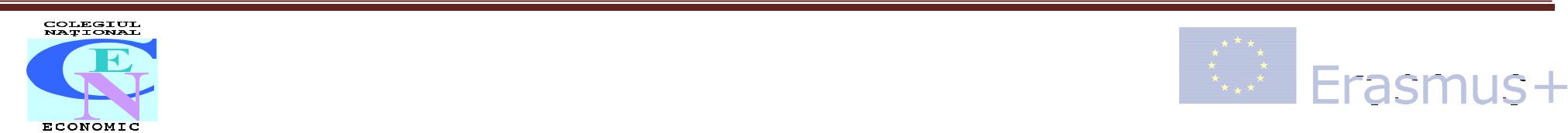 Nr. ________/__________Colegiul  Economic “Gheorghe Chițu”Str.Brestei Nr.10, Craiova, DoljRECOMANDAREPentru înscrierea la concursul de selecție:Proiect Erasmus + Mobilități de formare VET„ Nr. Contract_2023-1-RO01-KA121-VET-000118465, C.E „Gheorghe Chiţu” Craiova:Numele și prenumele elevei/elevului.................................................................................................Clasa: a XI-aCalificarea : Tehnician în activități economice / Tehnician în turism/ Tehnician  banqueting Prezentați aspectele pe care le considerați importante despre această/acest elevă/elev, inclusiv o descriere a caracteristicilor școlare și personale. Suntem în special interesați să vă aflăm opinia dumneavoastră în ceea ce privește capacitățile de relaționare, motivația pentru implicarea în proiectele clasei/școlii, integritatea, originalitatea, iniţiativa, capacitatea de a lucra în echipă, talentele speciale, entuziasmul elevei/elevului. Orice informație care poate diferenția eleva/elevul de alții, este binevenită.Menționarea detaliilor în acest chenar este opționalNr. absențe nemotivate în anul școlar 2022-2023...........Comparativ cu alți elevi ai clasei din care face parte, evaluați pe o scară de la 1 la 5 acest elev, în ceea ce privește:1.insuficient2. satisfăcător3.bine4.foarte bine5.excepțional Gândire creativă, originalăMotivația de a participa la activitățile claseiÎncredere în sineCapacitatea de a lucra în echipăRezultate obținute în coordonareaactivitățilorRelaționarea cu ceilalți colegi de clasăImplicare activă în proiecteleșcoliiPotențial pentru dezvoltareprofesionalăNume și prenume profesor diriginteInstituția de învățământDisciplina/disciplinele predată/predateDataSemnătura